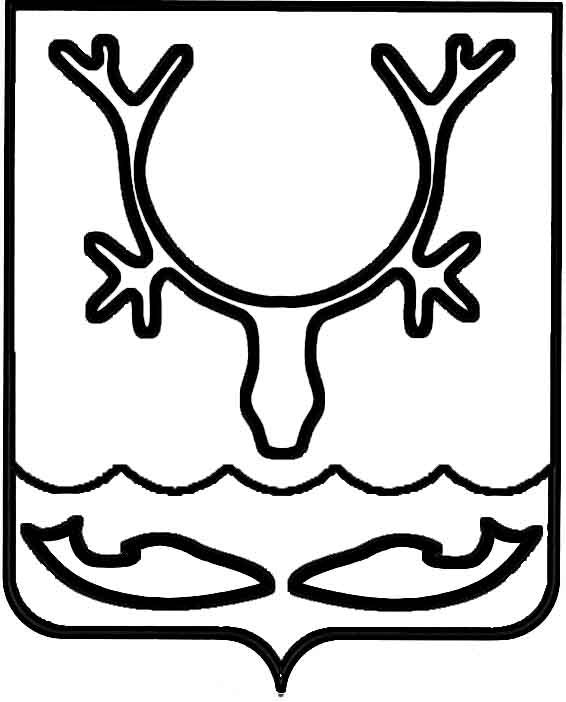 Администрация МО "Городской округ "Город Нарьян-Мар"ПОСТАНОВЛЕНИЕот “____” __________________ № ____________		г. Нарьян-МарО внесении изменений в муниципальную программу муниципального образования "Городской округ "Город Нарьян-Мар" "Образование" В соответствии с положениями Бюджетного кодекса Российской Федерации, постановлениями Администрации муниципального образования "Городской округ "Город Нарьян-Мар" от 30.07.2013 № 1496 "Об утверждении порядка разработки, реализации и оценки эффективности муниципальных программ муниципального образования "Городской округ "Город Нарьян-Мар", от 17.11.2015 № 1315                     "Об утверждении Перечня муниципальных программ муниципального образования "Городской округ "Город Нарьян-Мар", в соответствии с решениями Совета городского округа "Город Нарьян-Мар" от 25.12.2014 № 39-р "О бюджете МО "Городской округ "Город Нарьян-Мар" на 2015 год и на плановый период 2016 и 2017 годов", от 07.12.2015 № 170-р "О внесении изменений в Решение "О бюджете МО "Городской округ "Город Нарьян-Мар" на 2015 год и на плановый период   2016 и 2017 годов" Администрация МО "Городской округ "Город Нарьян-Мар"П О С Т А Н О В Л Я Е Т:Внести в муниципальную программу муниципального образования "Городской округ "Город Нарьян-Мар" "Образование", утвержденную постановлением Администрации МО "Городской округ "Город Нарьян-Мар"                     от 12.11.2013 № 2419 (с изменениями, внесенными постановлениями Администрации МО "Городской округ "Город Нарьян-Мар" от 30.04.2014 № 1235, от 02.07.2014 № 1670, от 13.08.2014 № 1954, от 24.11.2014 № 2870, от 17.02.2015  № 190, от 13.07.2015 № 802) (далее – Программа), изменения (Приложение).Настоящее постановление вступает в силу со дня его официального опубликования.Приложениек постановлению Администрации МО "Городской округ "Город Нарьян-Мар"от 15.12.2015 № 1449Изменения в муниципальную программу муниципального образования"Городской округ "Город Нарьян-Мар""Образование"В паспорте муниципальной программы муниципального образования "Городской округ "Город Нарьян-Мар" "Образование" (далее – Программа), утвержденной постановлением Администрации МО "Городской округ "Город Нарьян-Мар" от 12.11.2013 № 2419:В табличной части раздел "Объемы и источники финансирования муниципальной программы" изложить в следующей редакции:""Приложение 2 к Программе изложить в следующей редакции:"Ресурсное обеспечение реализациимуниципальной программы муниципального образования"Городской округ "Город Нарьян-Мар""Образование"Ответственный исполнитель муниципальной программы Управление образования, молодежной политики и спорта Администрации МО "Городской округ "Город Нарьян-Мар""В паспорте подпрограммы "Развитие дошкольного образования детей":В табличной части раздел "Объемы и источники финансирования подпрограммы" изложить в следующей редакции:" "2.2. Приложение к подпрограмме "Развитие дошкольного образования детей"  изложить в следующей редакции:"Перечень мероприятий муниципальной подпрограммы"Развитие дошкольного образования детей"муниципальной программы МО "Городской округ "Город Нарьян-Мар" "Образование"Ответственный исполнитель муниципальной Подпрограммы: Управление образования, молодежной политики и спортаАдминистрации МО "Городской округ "Город Нарьян-Мар""В паспорте подпрограммы "Развитие общего образования детей":В табличной части раздел "Объемы и источники финансирования подпрограммы" изложить в следующей редакции:""Приложение к подпрограмме "Развитие общего образования детей" изложить в следующей редакции:"Переченьмероприятий муниципальной подпрограммы "Развитие общего образования детей"муниципальной программы МО "Городской округ "Город Нарьян-Мар""Образование"Ответственный исполнитель муниципальной подпрограммы: Управление образования, молодежной политики и спорта Администрации МО "Городской округ "Город Нарьян-Мар""В паспорте подпрограммы "Развитие дополнительного образования детей":В табличной части раздел "Объемы и источники финансирования подпрограммы" изложить в следующей редакции:""4.2. Приложение к подпрограмме "Развитие дополнительного образования детей" изложить в следующей редакции:"Переченьмероприятий муниципальной подпрограммы "Развитие дополнительного образования детей" муниципальной программы МО "Городской округ "Город Нарьян-Мар""Образование" Ответственный исполнитель муниципальной подпрограммы: Управление образования, молодежной политики и спорта Администрации МО "Городской округ "Город Нарьян-Мар""5. Приложение к подпрограмме "Совершенствование системы предоставления услуг в сфере образования" изложить в следующей редакции:"Переченьмероприятий муниципальной подпрограммы "Совершенствование системы предоставления услуг в сфере образования " муниципальной программы МО "Городской округ "Город Нарьян-Мар""Образование" Ответственный исполнитель муниципальной подпрограммы: Управление образования, молодежной политики и спорта Администрации МО "Городской округ "Город Нарьян-Мар""1512.20151449Глава МО "Городской округ "Город Нарьян-Мар" Т.В.ФедороваОбъемы и источники финансирования муниципальной программыОбщий объем финансирования программы                                          2 734 793,9 тыс. руб., в том числе по годам:2014 год – 1 270 533,6 тыс. руб.;2015 год – 1 464 260,3 тыс. руб.;2016 год – 0,0 тыс. руб.;2017 год – 0,0 тыс. руб.;2018 год – 0,0 тыс. руб.;2019 год – 0,0 тыс. руб.;2020 год – 0,0 тыс. руб.Из них:- за счет средств окружного бюджета 1 408 759,1 тыс. руб.,                      в том числе по годам: 2014 год – 1 414,3 тыс. руб.;2015 год – 1 407 344,8 тыс. руб.;2016 год – 0,0 тыс. руб.;2017 год – 0,0 тыс. руб.;2018 год – 0,0 тыс. руб.;2019 год – 0,0 тыс. руб.;2020 год – 0,0 тыс. руб.- за счет средств бюджета Архангельской области (далее – областной бюджет) 540 624,1 тыс. руб., в том числе                     по годам:2014 год – 540 624,1 тыс. руб.;2015 год – 0,0 тыс. руб.;2016 год – 0,0 тыс. руб.;2017 год – 0,0 тыс. руб.;2018 год – 0,0 тыс. руб.;2019 год – 0,0 тыс. руб.;2020 год – 0,0 тыс. руб.;- за счет средств бюджета муниципального образования "Городской округ "Город Нарьян-Мар" (далее – городской бюджет) 697 937,3 тыс. руб., в том числе по годам: 2014 год – 687 367,3 тыс. руб.;2015 год – 10 570,0 тыс. руб.;2016 год – 0,0 тыс. руб.;2017 год – 0,0 тыс. руб.;2018 год – 0,0 тыс. руб.;2019 год – 0,0 тыс. руб.;2020 год – 0,0 тыс. руб.- за счет внебюджетной деятельности 87 473,4 тыс. руб.,                в том числе по годам: 2014 год – 41 127,9 тыс. руб.;2015 год – 46 345,5 тыс. руб.;2016 год – 0,0 тыс. руб.;2017 год – 0,0 тыс. руб.;2018 год – 0,0 тыс. руб.;2019 год – 0,0 тыс. руб.;2020 год – 0,0 тыс. руб.Наименование муниципальной программы (подпрограммы)Источник финансированияОценка расходов, тыс. руб.Оценка расходов, тыс. руб.Оценка расходов, тыс. руб.Оценка расходов, тыс. руб.Оценка расходов, тыс. руб.Оценка расходов, тыс. руб.Оценка расходов, тыс. руб.Оценка расходов, тыс. руб.Наименование муниципальной программы (подпрограммы)Источник финансированияВсего2014201520162017201820192020АБ12345678Муниципальная программа "Образование"всего, в том числе:      2 734 793,91 270 533,61 464 260,30,00,00,00,00,0Муниципальная программа "Образование"городской  бюджет697 937,3687 367,310 570,00,00,00,00,00,0Муниципальная программа "Образование"окружной бюджет1 408 759,11 414,31 407 344,80,00,00,00,00,0Муниципальная программа "Образование"областной бюджет540 624,1540 624,10,00,00,00,00,00,0Муниципальная программа "Образование"внебюджетные средства87 473,441 127,946 345,50,00,00,00,00,0Подпрограмма "Развитие дошкольного образования детей"всего, в том числе:        1 167 281,3502 921,3664 360,00,00,00,00,00,0Подпрограмма "Развитие дошкольного образования детей"окружной  бюджет641 318,70,0641 318,70,00,00,00,00,0Подпрограмма "Развитие дошкольного образования детей"городской бюджет251 717,3251 717,30,00,00,00,00,00,0Подпрограмма "Развитие дошкольного образования детей"областной бюджет231 793,1231 793,10,00,00,00,00,00,0Подпрограмма "Развитие дошкольного образования детей"внебюджетные средства42 452,219 410,923 041,30,00,00,00,00,0Подпрограмма "Развитие общего образования детей"всего, в том числе:         1 081 050,8531 730,1549 320,70,00,00,00,00,0Подпрограмма "Развитие общего образования детей"окружной  бюджет529 545,70,0529 545,70,00,00,00,00,0Подпрограмма "Развитие общего образования детей"областной бюджет308 831,0308 831,00,00,00,00,00,00,0Подпрограмма "Развитие общего образования детей"городской бюджет207 129,6206 643,2486,40,00,00,00,00,0Подпрограмма "Развитие общего образования детей"внебюджетные средства35 544,516 255,919 288,60,00,00,00,00,0Подпрограмма "Развитие дополнительного образования детей"всего, в том числе:450 102,5218 518,1231 584,40,00,00,00,00,0Подпрограмма "Развитие дополнительного образования детей"окружной бюджет225 068,80,0225 068,80,00,00,00,00,0Подпрограмма "Развитие дополнительного образования детей"городской бюджет215 557,0213 057,02 500,000,00,00,00,00,0Подпрограмма "Развитие дополнительного образования детей"внебюджетные средства9 476,75 461,14 015,60,00,00,00,00,0"Совершенствование системы предоставления услуг в сфере образования"всего, в том числе:3 839,11 870,01 969,10,00,00,00,00,0"Совершенствование системы предоставления услуг в сфере образования"городской бюджет3 839,11 870,01 969,10,00,00,00,00,0Подпрограмма "Одаренные дети"всего, в том числе:         10 518,54 918,45 600,10,00,00,00,00,0Подпрограмма "Одаренные дети"городской бюджет 10 518,54 918,45 600,10,00,00,00,00,0Подпрограмма "Отдых и оздоровление"всего, в том числе:       19 144,49 147,19 997,30,00,00,00,00,0Подпрограмма "Отдых и оздоровление"городской бюджет9 147,19 147,10,00,00,00,00,00,0Подпрограмма "Отдых и оздоровление"окружной бюджет9 997,30,09 997,30,00,00,00,00,0Подпрограмма "Создание современных условий для получения общедоступного качественного образования"всего, в том числе:       2 857,31 428,61 428,70,00,00,00,00,0Подпрограмма "Создание современных условий для получения общедоступного качественного образования"окружной бюджет2 828,61 414,31 414,30,00,00,00,00,0Подпрограмма "Создание современных условий для получения общедоступного качественного образования"городской бюджет28,714,314,40,00,00,00,00,0Объемы и источники финансирования подпрограммыОбщий объем финансирования подпрограммы                         1 167 281,3 тыс. руб., в том числе по годам:2014 год – 502 921,3 тыс. руб.;2015 год – 664 360,0 тыс. руб.;2016 год – 0,0 тыс. руб.;2017 год – 0,0 тыс. руб.;2018 год – 0,0 тыс. руб.;2019 год – 0,0 тыс. руб.;2020 год – 0,0 тыс. руб.,Из них:- за счет средств окружного бюджета  (далее – окружной бюджет) 641 318,7 тыс. руб., в том числе               по годам:2014 год – 0,0 тыс. руб.;2015 год – 641 318,7 тыс. руб.;2016 год – 0,0 тыс. руб.;2017 год – 0,0 тыс. руб.;2018 год – 0,0 тыс. руб.;2019 год – 0,0 тыс. руб.;2020 год – 0,0 тыс. руб.;- за счет средств бюджета Архангельской области   (далее – областной бюджет) 231 793,1 тыс. руб., в том числе по годам:2014 год – 231 793,1 тыс. руб.;2015 год – 0,0 тыс. руб.;2016 год – 0,0 тыс. руб.;2017 год – 0,0 тыс. руб.;2018 год – 0,0 тыс. руб.;2019 год – 0,0 тыс. руб.;2020 год – 0,0 тыс. руб.;- за счет средств бюджета МО "Городской округ "Город Нарьян-Мар" (далее – городской бюджет)                                 251 717,3 тыс. руб., в том числе по годам:2014 год – 251 717,3 тыс. руб.;2015 год – 0,0 тыс. руб.;2016 год – 0,0 тыс. руб.;2017 год – 0,0 тыс. руб.;2018 год – 0,0 тыс. руб.;2019 год – 0,0 тыс. руб.;2020 год – 0,0 тыс. руб.;- за счет внебюджетных источников 42 452,2 тыс. руб., в том числе по годам: 2014 год – 19 410,9 тыс. руб.2015 год – 23 041,3 тыс. руб.;2016 год – 0,0 тыс. руб.;2017 год – 0,0 тыс. руб.;2018 год – 0,0 тыс. руб.;2019 год – 0,0 тыс. руб.;2020 год – 0,0 тыс. руб.№          п/пНаименование мероприятияНаименование мероприятияИсточники финансиро ванияОбъем финансирования мероприятия, тыс. руб.Объем финансирования мероприятия, тыс. руб.Объем финансирования мероприятия, тыс. руб.Объем финансирования мероприятия, тыс. руб.Объем финансирования мероприятия, тыс. руб.Объем финансирования мероприятия, тыс. руб.Объем финансирования мероприятия, тыс. руб.Объем финансирования мероприятия, тыс. руб.Объем финансирования мероприятия, тыс. руб.Объем финансирования мероприятия, тыс. руб.№          п/пНаименование мероприятияНаименование мероприятияИсточники финансиро ваниявсего. ........АБСС1234567881. Обеспечение государственных гарантий прав граждан на получение общедоступного и бесплатного дошкольного образования1. Обеспечение государственных гарантий прав граждан на получение общедоступного и бесплатного дошкольного образования1. Обеспечение государственных гарантий прав граждан на получение общедоступного и бесплатного дошкольного образования1. Обеспечение государственных гарантий прав граждан на получение общедоступного и бесплатного дошкольного образования1. Обеспечение государственных гарантий прав граждан на получение общедоступного и бесплатного дошкольного образования1. Обеспечение государственных гарантий прав граждан на получение общедоступного и бесплатного дошкольного образования1. Обеспечение государственных гарантий прав граждан на получение общедоступного и бесплатного дошкольного образования1. Обеспечение государственных гарантий прав граждан на получение общедоступного и бесплатного дошкольного образования1. Обеспечение государственных гарантий прав граждан на получение общедоступного и бесплатного дошкольного образования1. Обеспечение государственных гарантий прав граждан на получение общедоступного и бесплатного дошкольного образования1. Обеспечение государственных гарантий прав граждан на получение общедоступного и бесплатного дошкольного образования1. Обеспечение государственных гарантий прав граждан на получение общедоступного и бесплатного дошкольного образования1. Обеспечение государственных гарантий прав граждан на получение общедоступного и бесплатного дошкольного образования1. Обеспечение государственных гарантий прав граждан на получение общедоступного и бесплатного дошкольного образования1.1.Предоставление общедоступного и бесплатного дошкольного образованияПредоставление общедоступного и бесплатного дошкольного образованияитого1 062 708,1465 691,6597 016,50,00,00,00,00,00,00,01.1.Предоставление общедоступного и бесплатного дошкольного образованияПредоставление общедоступного и бесплатного дошкольного образованияв т.ч.: окружной бюджет579 415,30,0579 415,30,00,00,00,00,00,00,01.1.Предоставление общедоступного и бесплатного дошкольного образованияПредоставление общедоступного и бесплатного дошкольного образованияобластной бюджет225 966,4225 966,40,00,00,00,00,00,00,00,01.1.Предоставление общедоступного и бесплатного дошкольного образованияПредоставление общедоступного и бесплатного дошкольного образованиягородской бюджет226 263,3226 263,30,00,00,00,00,00,00,00,01.1.Предоставление общедоступного и бесплатного дошкольного образованияПредоставление общедоступного и бесплатного дошкольного образованиявнебюджетные средства31 063,113 461,917 601,20,00,00,00,00,00,00,01.2.Предоставление общедоступного и бесплатного образования детям с ослабленным здоровьемПредоставление общедоступного и бесплатного образования детям с ослабленным здоровьемитого62 210,229 520,632 689,60,00,00,00,00,00,00,01.2.Предоставление общедоступного и бесплатного образования детям с ослабленным здоровьемПредоставление общедоступного и бесплатного образования детям с ослабленным здоровьемв т.ч.: окружной бюджет32 689,60,032 689,60,00,00,00,00,00,00,01.2.Предоставление общедоступного и бесплатного образования детям с ослабленным здоровьемПредоставление общедоступного и бесплатного образования детям с ослабленным здоровьемобластной бюджет5 826,75 826,70,00,00,00,00,00,00,00,01.2.Предоставление общедоступного и бесплатного образования детям с ослабленным здоровьемПредоставление общедоступного и бесплатного образования детям с ослабленным здоровьемгородской бюджет23 693,923 693,90,00,00,00,00,00,00,00,0Итого по разделу:Итого по разделу:1 124 918,3495 212,2629 706,10,00,00,00,00,00,00,0в т.ч.: окружной бюджет612 104,90,0612 104,90,00,00,00,00,00,00,0областной бюджет231 793,1231 793,10,00,00,00,00,00,00,00,0городской бюджет249 957,2249 957,20,00,00,00,00,00,00,00,0внебюджетные средства31 063,113 461,917 601,20,00,00,00,00,00,00,02. Совершенствование образовательных технологий и содержания основных общеобразовательных программ дошкольного образования детей2. Совершенствование образовательных технологий и содержания основных общеобразовательных программ дошкольного образования детей2. Совершенствование образовательных технологий и содержания основных общеобразовательных программ дошкольного образования детей2. Совершенствование образовательных технологий и содержания основных общеобразовательных программ дошкольного образования детей2. Совершенствование образовательных технологий и содержания основных общеобразовательных программ дошкольного образования детей2. Совершенствование образовательных технологий и содержания основных общеобразовательных программ дошкольного образования детей2. Совершенствование образовательных технологий и содержания основных общеобразовательных программ дошкольного образования детей2. Совершенствование образовательных технологий и содержания основных общеобразовательных программ дошкольного образования детей2. Совершенствование образовательных технологий и содержания основных общеобразовательных программ дошкольного образования детей2. Совершенствование образовательных технологий и содержания основных общеобразовательных программ дошкольного образования детей2. Совершенствование образовательных технологий и содержания основных общеобразовательных программ дошкольного образования детей2. Совершенствование образовательных технологий и содержания основных общеобразовательных программ дошкольного образования детей2. Совершенствование образовательных технологий и содержания основных общеобразовательных программ дошкольного образования детей2. Совершенствование образовательных технологий и содержания основных общеобразовательных программ дошкольного образования детей2.1.Внедрение федеральных образовательных стандартов дошкольного образования в образовательных организациях, реализующих программы дошкольного образованияВнедрение федеральных образовательных стандартов дошкольного образования в образовательных организациях, реализующих программы дошкольного образованиябез финансиро вания0,00,00,00,00,00,00,00,00,00,02.2.Разработка и внедрение региональной модели оценки качества дошкольного образованияРазработка и внедрение региональной модели оценки качества дошкольного образованиябез финансиро вания0,00,00,00,00,00,00,00,00,00,02.3.Совершенствование качества кадрового обеспечения системы дошкольного образования детейСовершенствование качества кадрового обеспечения системы дошкольного образования детейбез финансиро вания0,00,00,00,00,00,00,00,00,00,03. Создание условий для предоставления качественных услуг в сфере дошкольного образования детей3. Создание условий для предоставления качественных услуг в сфере дошкольного образования детей3. Создание условий для предоставления качественных услуг в сфере дошкольного образования детей3. Создание условий для предоставления качественных услуг в сфере дошкольного образования детей3. Создание условий для предоставления качественных услуг в сфере дошкольного образования детей3. Создание условий для предоставления качественных услуг в сфере дошкольного образования детей3. Создание условий для предоставления качественных услуг в сфере дошкольного образования детей3. Создание условий для предоставления качественных услуг в сфере дошкольного образования детей3. Создание условий для предоставления качественных услуг в сфере дошкольного образования детей3. Создание условий для предоставления качественных услуг в сфере дошкольного образования детей3. Создание условий для предоставления качественных услуг в сфере дошкольного образования детей3. Создание условий для предоставления качественных услуг в сфере дошкольного образования детей3. Создание условий для предоставления качественных услуг в сфере дошкольного образования детей3. Создание условий для предоставления качественных услуг в сфере дошкольного образования детей3.1.Введение эффективного контракта в дошкольном образованииВведение эффективного контракта в дошкольном образованиибез финансиро вания0,00,00,00,00,00,00,00,00,00,03.2.Совершенствование системы оплаты труда педагогических работников дошкольного образования детейСовершенствование системы оплаты труда педагогических работников дошкольного образования детейитого10 485,00,010 485,00,00,00,00,00,00,00,03.2.Совершенствование системы оплаты труда педагогических работников дошкольного образования детейСовершенствование системы оплаты труда педагогических работников дошкольного образования детейокружной бюджет10 485,00,010 485,00,00,00,00,00,00,00,03.2.Совершенствование системы оплаты труда педагогических работников дошкольного образования детейСовершенствование системы оплаты труда педагогических работников дошкольного образования детейгородской бюджет0,00,00,00,00,00,00,00,00,00,03.3.Совершенствование материально-технической базы дошкольных образовательных учрежденийСовершенствование материально-технической базы дошкольных образовательных учрежденийитого12 073,26 633,15 440,10,00,00,00,00,00,00,03.3.Совершенствование материально-технической базы дошкольных образовательных учрежденийСовершенствование материально-технической базы дошкольных образовательных учрежденийокружной бюджет0,00,00,00,00,00,00,00,00,00,03.3.Совершенствование материально-технической базы дошкольных образовательных учрежденийСовершенствование материально-технической базы дошкольных образовательных учрежденийгородской бюджет684,1684,10,00,00,00,00,00,00,00,03.3.Совершенствование материально-технической базы дошкольных образовательных учрежденийСовершенствование материально-технической базы дошкольных образовательных учрежденийвнебюджетные средства11 389,15 949,05 440,10,00,00,00,00,00,00,03.4.Подготовка образовательных учреждений к очередному учебному годуПодготовка образовательных учреждений к очередному учебному годуитого19 804,81 076,018 728,80,00,00,00,00,00,00,03.4.Подготовка образовательных учреждений к очередному учебному годуПодготовка образовательных учреждений к очередному учебному годуокружной бюджет18 728,80,018 728,80,00,00,00,00,00,00,03.4.Подготовка образовательных учреждений к очередному учебному годуПодготовка образовательных учреждений к очередному учебному годугородской бюджет1 076,01 076,00,00,00,00,00,00,00,00,0Итого по разделу:Итого по разделу:42 363,07 709,134 653,90,00,00,00,00,00,00,0в т.ч.: окружной бюджет29 213,80,029 213,80,00,00,00,00,00,00,0городской бюджет1 760,11 760,10,00,00,00,00,00,00,00,0внебюджетные средства11 389,15 949,05 440,10,00,00,00,00,00,00,0Итого по подпрограмме:Итого по подпрограмме:1 167 281,3502 921,3664 360,00,00,00,00,00,00,00,0в т.ч.: окружной бюджет641 318,70,0641 318,70,00,00,00,00,00,00,0областной бюджет231 793,1231 793,10,00,00,00,00,00,00,00,0городской бюджет251 717,3251 717,30,00,00,00,00,00,00,00,0внебюджетные средства42 452,219 410,923 041,30,00,00,00,00,00,00,0Объемы и источники финансирования подпрограммыОбщий объем финансирования подпрограммы                   1081 050,8 тыс., руб., в том числе по годам:2014 год – 531 730,1 тыс. руб.;2015 год – 549 320,7 руб.;2016 год – 0,0 тыс. руб.;2017 год – 0,0 тыс. руб.;2018 год – 0,0 тыс. руб.;2019 год – 0,0 тыс. руб.;2020 год – 0,0 тыс. руб.;Из них:- за счет средств окружного бюджета  (далее – окружной бюджет) 529 545,7 тыс. руб., в том числе по годам:2014 год – 0,0 тыс. руб.;2015 год – 529 545,7 тыс. руб.;2016 год – 0,0 тыс. руб.;2017 год – 0,0 тыс. руб.;2018 год – 0,0 тыс. руб.;2019 год – 0,0 тыс. руб.;2020 год – 0,0 тыс. руб.;- за счет средств бюджета Архангельской области   (далее – областной бюджет) 308 831,0 тыс. руб.,                 в том числе по годам:2014 год – 308 831,0 тыс. руб.;2015 год – 0,0 тыс. руб.;2016 год – 0,0 тыс. руб.;2017 год – 0,0 тыс. руб.;2018 год – 0,0 тыс. руб.;2019 год – 0,0 тыс. руб.;2020 год – 0,0 тыс. руб.;- за счет средств бюджета МО "Городской округ "Город Нарьян-Мар" (далее – городской бюджет) 207 129,6 тыс. руб., в том числе по годам:2014 год – 206 643,2 тыс. руб.;2015 год – 486,4 тыс. руб.;2016 год – 0,0 тыс. руб.;2017 год – 0,0 тыс. руб.;2018 год – 0,0 тыс. руб.;2019 год – 0,0 тыс. руб.;2020 год – 0,0 тыс. руб.;- за счет внебюджетной деятельности                                35 544,5 тыс. руб., в том числе по годам: 2014 год – 16 255,9 тыс. руб.2015 год – 19 288,6 тыс. руб.2016 год – 0,0 тыс. руб.2017 год – 0,0 тыс. руб.2018 год – 0,0 тыс. руб.2019 год – 0,0 тыс. руб.2020 год – 0,0 тыс. руб.№          п/пМероприятияИсточники финансированияОбъем финансирования мероприятия (тыс. руб.)Объем финансирования мероприятия (тыс. руб.)Объем финансирования мероприятия (тыс. руб.)Объем финансирования мероприятия (тыс. руб.)Объем финансирования мероприятия (тыс. руб.)Объем финансирования мероприятия (тыс. руб.)Объем финансирования мероприятия (тыс. руб.)Объем финансирования мероприятия (тыс. руб.)№          п/пМероприятияИсточники финансированиявсего.......ABC123456781. Обеспечение государственных гарантий прав граждан на получение общедоступного и бесплатного общего образования1. Обеспечение государственных гарантий прав граждан на получение общедоступного и бесплатного общего образования1. Обеспечение государственных гарантий прав граждан на получение общедоступного и бесплатного общего образования1. Обеспечение государственных гарантий прав граждан на получение общедоступного и бесплатного общего образования1. Обеспечение государственных гарантий прав граждан на получение общедоступного и бесплатного общего образования1. Обеспечение государственных гарантий прав граждан на получение общедоступного и бесплатного общего образования1. Обеспечение государственных гарантий прав граждан на получение общедоступного и бесплатного общего образования1. Обеспечение государственных гарантий прав граждан на получение общедоступного и бесплатного общего образования1. Обеспечение государственных гарантий прав граждан на получение общедоступного и бесплатного общего образования1. Обеспечение государственных гарантий прав граждан на получение общедоступного и бесплатного общего образования1. Обеспечение государственных гарантий прав граждан на получение общедоступного и бесплатного общего образования1.1.Предоставление общедоступного бесплатного начального общего, основного общего, среднего (полного) общего образования по основным общеобразовательным программам итого944 426,6486 740,0457 686,60,00,00,00,00,01.1.Предоставление общедоступного бесплатного начального общего, основного общего, среднего (полного) общего образования по основным общеобразовательным программам в т.ч.: окружной бюджет457 686,60,0457 686,60,00,00,00,00,01.1.Предоставление общедоступного бесплатного начального общего, основного общего, среднего (полного) общего образования по основным общеобразовательным программам областной бюджет308 831,0308 831,00,00,00,00,00,00,01.1.Предоставление общедоступного бесплатного начального общего, основного общего, среднего (полного) общего образования по основным общеобразовательным программам городской бюджет176 573,3176 573,30,00,00,00,00,00,01.1.Предоставление общедоступного бесплатного начального общего, основного общего, среднего (полного) общего образования по основным общеобразовательным программам внебюджетные средства1 335,71 335,70,00,00,00,00,00,0Итого по разделу:944 426,6486 740,0457 686,60,00,00,00,00,0в т.ч.: окружнойбюджет457 686,60,0457 686,60,00,00,00,00,0областной бюджет308 831,0308 831,00,00,00,00,00,00,0городской бюджет176 573,3176 573,30,00,00,00,00,00,0внебюджетные средства1 335,71 335,70,00,00,00,00,00,02.Совершенствование образовательных технологий и содержания основных общеобразовательных программ общего образования детей2.Совершенствование образовательных технологий и содержания основных общеобразовательных программ общего образования детей2.Совершенствование образовательных технологий и содержания основных общеобразовательных программ общего образования детей2.Совершенствование образовательных технологий и содержания основных общеобразовательных программ общего образования детей2.Совершенствование образовательных технологий и содержания основных общеобразовательных программ общего образования детей2.Совершенствование образовательных технологий и содержания основных общеобразовательных программ общего образования детей2.Совершенствование образовательных технологий и содержания основных общеобразовательных программ общего образования детей2.Совершенствование образовательных технологий и содержания основных общеобразовательных программ общего образования детей2.Совершенствование образовательных технологий и содержания основных общеобразовательных программ общего образования детей2.Совершенствование образовательных технологий и содержания основных общеобразовательных программ общего образования детей2.Совершенствование образовательных технологий и содержания основных общеобразовательных программ общего образования детей2.1.Внедрение федеральных образовательных стандартов общего образования  в образовательных организациях, реализующих программы общего образованиябез финансирования0,00,00,00,00,00,00,00,02.2.Разработка и внедрение региональной модели оценки качества общего образованиябез финансирования0,00,00,00,00,00,00,00,02.3.Совершенствование качества кадрового обеспечения системы общего образования детейбез финансирования0,00,00,00,00,00,00,00,03.Создание условий для предоставления качественных услуг в сфере общего образования детей3.Создание условий для предоставления качественных услуг в сфере общего образования детей3.Создание условий для предоставления качественных услуг в сфере общего образования детей3.Создание условий для предоставления качественных услуг в сфере общего образования детей3.Создание условий для предоставления качественных услуг в сфере общего образования детей3.Создание условий для предоставления качественных услуг в сфере общего образования детей3.Создание условий для предоставления качественных услуг в сфере общего образования детей3.Создание условий для предоставления качественных услуг в сфере общего образования детей3.Создание условий для предоставления качественных услуг в сфере общего образования детей3.Создание условий для предоставления качественных услуг в сфере общего образования детей3.Создание условий для предоставления качественных услуг в сфере общего образования детей3.1.Введение эффективного контракта в общем образованиибез финансирования0,00,00,00,00,00,00,00,03.2.Совершенствование системы оплаты труда педагогических работников общего образования детейитого7 857,40,07 857,43.2.Совершенствование системы оплаты труда педагогических работников общего образования детейокружнойбюджет7 857,40,07 857,40,00,00,00,00,03.2.Совершенствование системы оплаты труда педагогических работников общего образования детейгородской бюджет0,00,00,03.3.Развитие внебюджетной деятельности посредствам предоставления дополнительных услугвнебюджетные средства29 649,912 139,617 510,30,00,00,00,00,03.4.Совершенствование материально-технической базы общеобразовательных учрежденийитого5 298,63 520,31 778,30,00,00,00,00,03.4.Совершенствование материально-технической базы общеобразовательных учрежденийокружной бюджет0,00,00,00,00,00,00,00,03.4.Совершенствование материально-технической базы общеобразовательных учрежденийгородской бюджет739,7739,70,00,00,00,00,00,03.4.Совершенствование материально-технической базы общеобразовательных учрежденийвнебюджетные средства4 558,92 780,61 778,30,00,00,00,00,03.5Создание условий для охраны и укрепления здоровья, организация питания обучающихсяитого47 956,3161,147 795,20,00,00,00,00,03.5Создание условий для охраны и укрепления здоровья, организация питания обучающихсяокружнойбюджет47 308,80,047 308,80,00,00,00,00,03.5Создание условий для охраны и укрепления здоровья, организация питания обучающихсягородскойбюджет647,5161,1486,40,00,00,00,00,03.6.Подготовка образовательных учреждений к очередному учебному годуитого45 862,029 169,116 692,90,00,00,00,00,03.6.Подготовка образовательных учреждений к очередному учебному годуокружной бюджет16 692,90,016 692,90,00,00,00,00,03.6.Подготовка образовательных учреждений к очередному учебному годугородской бюджет29 169,129 169,10,00,00,00,00,00,0Итого по разделу:136 624,244 990,191 634,10,00,00,00,00,0в т.ч.: окружной бюджет71 859,10,071 859,10,00,00,00,00,0внебюджетные средства34 208,814 920,219 288,60,00,00,00,00,0городскойбюджет30 556,330 069,9486,40,00,00,00,00,0Итого по подпрограмме:1 081 050,8531 730,1549 320,70,00,00,00,00,0в т.ч.: окружной бюджет529 545,70,0529 545,70,00,00,00,00,0областной бюджет308 831,0308 831,00,00,00,00,00,00,0городской бюджет207 129,6206 643,2486,40,00,00,00,00,0внебюджетные средства35 544,516 255,919 288,60,00,00,00,00,0Объемы и источники финансирования подпрограммыОбщий объем финансирования подпрограммы                       450 102,5 тыс. рублей, в том числе по годам:2014 год – 218 518,1 тыс. руб.;2015 год – 231 584,4 тыс. руб.;2016 год – 0,0 тыс. руб.;2017 год – 0,0 тыс. руб.;2018 год – 0,0 тыс. руб.;2019 год – 0,0 тыс. руб.;2020 год – 0,0 тыс. руб.;Из них:- за счет средств окружного бюджета  (далее – окружной бюджет) 225 068,8 тыс. руб., в том числе по годам: 2014 год – 0,0 тыс. руб.;2015 год – 225 068,8 тыс. руб.;2016 год – 0,0 тыс. руб.;2017 год – 0,0 тыс. руб.;2018 год – 0,0 тыс. руб.;2019 год – 0,0 тыс. руб.;2020 год – 0,0 тыс. руб.;- за счет средств бюджета МО "Городской округ "Город Нарьян-Мар" (далее – городской бюджет)                                215 557,0 тыс. руб., в том числе по годам: 2014 год – 213 057,0 тыс. руб.;2015 год – 2 500,0 тыс. руб.;2016 год – 0,0 тыс. руб.;2017 год – 0,0 тыс. руб.;2018 год – 0,0 тыс. руб.;2019 год – 0,0 тыс. руб.;2020 год – 0,0 тыс. руб.;- за счет внебюджетной деятельности 9 476,7 тыс. руб.,  в том числе по годам: 2014 год – 5 461,1 тыс. руб.2015 год – 4 015,6 тыс. руб.2016 год – 0,0 тыс. руб.2017 год – 0,0 тыс. руб.2018 год – 0,0 тыс. руб.2019 год – 0,0 тыс. руб.2020 год – 0,0 тыс. руб.№          п/пМероприятияИсточники финансиро ванияОбъем финансирования мероприятия, тыс. руб.Объем финансирования мероприятия, тыс. руб.Объем финансирования мероприятия, тыс. руб.Объем финансирования мероприятия, тыс. руб.Объем финансирования мероприятия, тыс. руб.Объем финансирования мероприятия, тыс. руб.Объем финансирования мероприятия, тыс. руб.Объем финансирования мероприятия, тыс. руб.Объем финансирования мероприятия, тыс. руб.№          п/пМероприятияИсточники финансиро ваниявсеговсего.......ABC1123456781. Обеспечение государственных гарантий прав граждан на получение общедоступного и бесплатного дополнительного образования1. Обеспечение государственных гарантий прав граждан на получение общедоступного и бесплатного дополнительного образования1. Обеспечение государственных гарантий прав граждан на получение общедоступного и бесплатного дополнительного образования1. Обеспечение государственных гарантий прав граждан на получение общедоступного и бесплатного дополнительного образования1. Обеспечение государственных гарантий прав граждан на получение общедоступного и бесплатного дополнительного образования1. Обеспечение государственных гарантий прав граждан на получение общедоступного и бесплатного дополнительного образования1. Обеспечение государственных гарантий прав граждан на получение общедоступного и бесплатного дополнительного образования1. Обеспечение государственных гарантий прав граждан на получение общедоступного и бесплатного дополнительного образования1. Обеспечение государственных гарантий прав граждан на получение общедоступного и бесплатного дополнительного образования1. Обеспечение государственных гарантий прав граждан на получение общедоступного и бесплатного дополнительного образования1. Обеспечение государственных гарантий прав граждан на получение общедоступного и бесплатного дополнительного образования1. Обеспечение государственных гарантий прав граждан на получение общедоступного и бесплатного дополнительного образования1. Обеспечение государственных гарантий прав граждан на получение общедоступного и бесплатного дополнительного образования1.1.Предоставление дополнительного образования детей (по направлениям художественно-эстетическое, туристко-краеведческое, социально-педагогическое, научно-техническое, музыкальное и художественного образования, физкультурно-спортивного развития, научно-технической, эколого-биологической направленностей, программ профессиональной подготовки)окружной бюджет223 445,6223 445,60,0223 445,60,00,00,00,00,0городской бюджет213 057,0213 057,0213 057,00,00,00,00,00,00,0Итого по разделу:436 502,6436 502,6213 057,0223 445,60,00,00,00,00,0в т.ч.: окружной бюджет223 445,6223 445,60,0223 445,60,00,00,00,00,0городской бюджет213 057,0213 057,0213 057,00,00,00,00,00,00,02. Совершенствование образовательных технологий и содержания основных общеобразовательных программ дополнительного образования детей2. Совершенствование образовательных технологий и содержания основных общеобразовательных программ дополнительного образования детей2. Совершенствование образовательных технологий и содержания основных общеобразовательных программ дополнительного образования детей2. Совершенствование образовательных технологий и содержания основных общеобразовательных программ дополнительного образования детей2. Совершенствование образовательных технологий и содержания основных общеобразовательных программ дополнительного образования детей2. Совершенствование образовательных технологий и содержания основных общеобразовательных программ дополнительного образования детей2. Совершенствование образовательных технологий и содержания основных общеобразовательных программ дополнительного образования детей2. Совершенствование образовательных технологий и содержания основных общеобразовательных программ дополнительного образования детей2. Совершенствование образовательных технологий и содержания основных общеобразовательных программ дополнительного образования детей2. Совершенствование образовательных технологий и содержания основных общеобразовательных программ дополнительного образования детей2. Совершенствование образовательных технологий и содержания основных общеобразовательных программ дополнительного образования детей2. Совершенствование образовательных технологий и содержания основных общеобразовательных программ дополнительного образования детей2. Совершенствование образовательных технологий и содержания основных общеобразовательных программ дополнительного образования детей2.1.Внедрение образовательных программ и образовательных технологий дополнительного образования детей с учетом национально-регионального компонента и реализации принципа сетевого взаимодействиягородской бюджет2 500,00,00,02 500,00,00,00,00,00,02.2.Совершенствование качества кадрового обеспечения системы дополнительного образования детейбез финансирования0,00,00,00,00,00,00,00,00,0Итого по разделу:2 500,00,00,02 500,00,00,00,00,00,0в т.ч.: городской бюджет2 500,00,00,02 500,00,00,00,00,00,03. Создание условий для предоставления качественных услуг в сфере дополнительного образования детей3. Создание условий для предоставления качественных услуг в сфере дополнительного образования детей3. Создание условий для предоставления качественных услуг в сфере дополнительного образования детей3. Создание условий для предоставления качественных услуг в сфере дополнительного образования детей3. Создание условий для предоставления качественных услуг в сфере дополнительного образования детей3. Создание условий для предоставления качественных услуг в сфере дополнительного образования детей3. Создание условий для предоставления качественных услуг в сфере дополнительного образования детей3. Создание условий для предоставления качественных услуг в сфере дополнительного образования детей3. Создание условий для предоставления качественных услуг в сфере дополнительного образования детей3. Создание условий для предоставления качественных услуг в сфере дополнительного образования детей3. Создание условий для предоставления качественных услуг в сфере дополнительного образования детей3. Создание условий для предоставления качественных услуг в сфере дополнительного образования детей3. Создание условий для предоставления качественных услуг в сфере дополнительного образования детей3.1.Введение эффективного контракта в дополнительном образованиибез финансирования0,00,00,00,00,00,00,00,00,00,03.2.Совершенствование системы оплаты труда педагогических работников дополнительного образования детейбез финансирования0,00,00,00,00,00,00,00,00,00,03.3.Развитие внебюджетной деятельности посредством предоставления дополнительных услугвнебюджет ные средства8 341,28 341,24 881,33 459,90,00,00,00,00,00,03.4.Совершенствование материально-технической базы учреждений дополнительного образования детейвнебюджет ные средства1 135,51 135,5579,8555,70,00,00,00,00,00,03.5Подготовка образовательных учреждений к очередному учебному годуокружные средства1 623,21 623,20,01 623,20,00,00,00,00,00,0Итого по разделу:11 099,911 099,95 461,15 638,80,00,00,00,00,00,0в т.ч.: окружной бюджет1 623,21 623,20,01 623,20,00,00,00,00,00,0внебюджет ные средства      9 476,7      9 476,75 461,14 015,60,00,00,00,00,00,0Итого по подпрограмме:450 102,5450 102,5218 518,1231 584,40,00,00,00,00,00,0в т.ч.: окружной бюджет225 068,8225 068,80,0225 068,80,00,00,00,00,00,0городской бюджет215 557,0215 557,0213 057,02 500,00,00,00,00,00,00,0внебюджет ные средства9 476,79 476,75 461,14 015,60,00,00,00,00,00,0№          п/пМероприятияИсточники финансированияОбъем финансирования мероприятия, тыс. руб.Объем финансирования мероприятия, тыс. руб.Объем финансирования мероприятия, тыс. руб.Объем финансирования мероприятия, тыс. руб.Объем финансирования мероприятия, тыс. руб.Объем финансирования мероприятия, тыс. руб.Объем финансирования мероприятия, тыс. руб.Объем финансирования мероприятия, тыс. руб.№          п/пМероприятияИсточники финансированиявсего......2020г.ABC123456781. Кадровое обеспечение образовательных учреждений1. Кадровое обеспечение образовательных учреждений1. Кадровое обеспечение образовательных учреждений1. Кадровое обеспечение образовательных учреждений1. Кадровое обеспечение образовательных учреждений1. Кадровое обеспечение образовательных учреждений1. Кадровое обеспечение образовательных учреждений1. Кадровое обеспечение образовательных учреждений1. Кадровое обеспечение образовательных учреждений1. Кадровое обеспечение образовательных учреждений1. Кадровое обеспечение образовательных учреждений1.1.Чествование педагогических работников к профессиональным праздникам и поощрение участников Всероссийского конкурса в рамках ПНПОгородской бюджет162,839,6123,20,00,00,00,00,01.2.Поощрение образовательных учреждений (организаций) к юбилеям со дня образованиягородской бюджет320,3140,3180,00,00,00,00,00,01.3.Организация и проведение для педагогов образовательных учреждений (организаций) обучающих авторских семинаров, курсов повышения квалификации, мастер-классов, конференций, съездов и др.городской бюджет301,9162,5139,40,00,00,00,00,01.4.Участие педагогов образовательных учреждений (организаций) в выездных конференциях, съездах, форумах, семинарах, курсах повышения квалификациигородской бюджет341,3141,3200,00,00,00,00,00,0Итого по разделу:1 126,3483,7642,60,00,00,00,00,0городской бюджет  1 126,3483,7642,60,00,00,00,00,02. Информационное и материально-техническое обеспечение образовательных организаций2. Информационное и материально-техническое обеспечение образовательных организаций2. Информационное и материально-техническое обеспечение образовательных организаций2. Информационное и материально-техническое обеспечение образовательных организаций2. Информационное и материально-техническое обеспечение образовательных организаций2. Информационное и материально-техническое обеспечение образовательных организаций2. Информационное и материально-техническое обеспечение образовательных организаций2. Информационное и материально-техническое обеспечение образовательных организаций2. Информационное и материально-техническое обеспечение образовательных организаций2. Информационное и материально-техническое обеспечение образовательных организаций2. Информационное и материально-техническое обеспечение образовательных организаций2.1.Развитие автоматизированной информационной системы "Образование"городской бюджет394,6142,7251,90,00,00,00,00,02.2.Обмундирование для учащихся кадетских классовгородской бюджет300,9300,90,00,00,00,00,00,0Итого по разделу:695,5443,6251,90,00,00,00,00,0городской бюджет695,5443,6251,90,00,00,00,00,03. Проведение городских мероприятий среди обучающихся и педагогов образовательных организаций по различным направлениям (интеллектуальное, спортивное, творческое, развивающее и др.)3. Проведение городских мероприятий среди обучающихся и педагогов образовательных организаций по различным направлениям (интеллектуальное, спортивное, творческое, развивающее и др.)3. Проведение городских мероприятий среди обучающихся и педагогов образовательных организаций по различным направлениям (интеллектуальное, спортивное, творческое, развивающее и др.)3. Проведение городских мероприятий среди обучающихся и педагогов образовательных организаций по различным направлениям (интеллектуальное, спортивное, творческое, развивающее и др.)3. Проведение городских мероприятий среди обучающихся и педагогов образовательных организаций по различным направлениям (интеллектуальное, спортивное, творческое, развивающее и др.)3. Проведение городских мероприятий среди обучающихся и педагогов образовательных организаций по различным направлениям (интеллектуальное, спортивное, творческое, развивающее и др.)3. Проведение городских мероприятий среди обучающихся и педагогов образовательных организаций по различным направлениям (интеллектуальное, спортивное, творческое, развивающее и др.)3. Проведение городских мероприятий среди обучающихся и педагогов образовательных организаций по различным направлениям (интеллектуальное, спортивное, творческое, развивающее и др.)3. Проведение городских мероприятий среди обучающихся и педагогов образовательных организаций по различным направлениям (интеллектуальное, спортивное, творческое, развивающее и др.)3. Проведение городских мероприятий среди обучающихся и педагогов образовательных организаций по различным направлениям (интеллектуальное, спортивное, творческое, развивающее и др.)3. Проведение городских мероприятий среди обучающихся и педагогов образовательных организаций по различным направлениям (интеллектуальное, спортивное, творческое, развивающее и др.)3.1.Конкурсы профессионального мастерствагородской бюджет299,0142,5156,50,00,00,00,00,03.2.Организация торжественных мероприятий с участием детей и педагоговгородской бюджет789,6346,5443,10,00,00,00,00,03.3.Организация городских конкурсов, мероприятий и выездных экскурсий для обучающихся с целью реализации воспитательных задачгородской бюджет874,7427,7447,00,00,00,00,00,03.4.Городское совещание педагогических работниковгородской бюджет54,026,028,00,00,00,00,00,0Итого по разделу:2 017,3942,71 074,60,00,00,00,00,0городской бюджет:2 017,3942,71 074,60,00,00,00,00,0Итого по подпрограмме:3 839,11 870,01 969,10,00,00,00,00,0городской бюджет:3 839,11 870,01 969,10,00,00,00,00,0